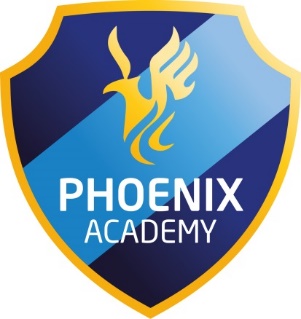 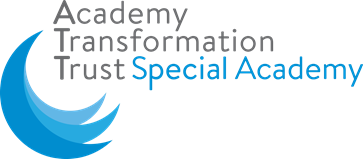 Mental Health and WellbeingAt Phoenix Academy, we are committed to supporting the emotional health and wellbeing of our pupils and staff. We know that everyone experiences life challenges that can make us vulnerable and at times, anyone may need additional emotional support. We take the view that positive mental health is everybody’s business and that we all have a role to play.  At our school we:help children to understand their emotions and feelings better                             help children feel comfortable sharing any concerns or worrieshelp children socially to form and maintain relationshipspromote self-esteem and ensure children know that they countencourage children to be confident and ‘dare to be different’help children to develop emotional resilience and to manage setbacks We promote a mentally healthy environment through:Promoting our school values and encouraging a sense of belonging.Promoting pupil voice and opportunities to participate in decision-makingCelebrating academic and non-academic achievementsProviding opportunities to develop a sense of worth through taking responsibility for themselves and othersProviding opportunities to reflect.Access to appropriate support that meets their needs